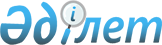 О внесении изменений и дополнений в приказ Министра сельского хозяйства Республики Казахстан от 4 апреля 2000 года N 97 "Об утверждении Правил лицензирования деятельности по приемке, хранению, переработке зерна и продуктов его переработки на элеваторах"
					
			Утративший силу
			
			
		
					Приказ Министра сельского хозяйства Республики Казахстан от 29 мая 2001 года N 150. Зарегистрирован в Министерстве юстиции Республики Казахстан 7 июля 2001 года за N 1563. Утратил силу приказом Министра сельского хозяйства Республики Казахстан от 20 июня 2008 года N 385



      


Сноска. Утратил силу приказом Министра сельского хозяйства РК от 20.06.2008 N 385.





Извлечение






из приказа Министра сельского хозяйства РК






от 20.06.2008 N 385






"О признании утратившими силу некоторых






приказов Министра сельского хозяйства






Республики Казахстан"





      В соответствии с пунктом 1-1 статьи 27 


 Закона 


 Республики Казахстан от 24 марта 1998 года "О нормативных правовых актах" ПРИКАЗЫВАЮ:






      1. Признать утратившими силу некоторые приказы Министра сельского хозяйства Республики Казахстан согласно перечню, прилагаемому к настоящему приказу.






      2. Настоящий приказ вводится в действие со дня подписания.





      Министр                                    А. Куришбаев





Приложение к приказу     






Министра сельского хозяйства 






Республики Казахстан    






от 20 июля 2008 года N 385  





Перечень утративших силу некоторых приказов






Министра сельского хозяйства Республики Казахстан





      1. ...;






      2. ...;






      3. Приказ Министра сельского хозяйства Республики Казахстан от 29 мая 2001 года N 150 "О внесении изменений и дополнений в приказ Министра сельского хозяйства Республики Казахстан от 4 апреля 2000 года N 97 "Об утверждении Правил лицензирования деятельности по приемке, хранению, переработке зерна и продуктов его переработки на элеваторах" (зарегистрирован в Министерстве юстиции Республики Казахстан 7 июля 2001 года за N 1563; опубликован в Бюллетене нормативных правовых актов центральных исполнительных и иных государственных органов Республики Казахстан, 2001 года, N 29, ст. 469);






      4. ...;






      5. ...;






      6. ....






      В соответствии с Законом Республики Казахстан от 19 января 2001 года 
 Z010143_ 
 "О зерне", Законом Республики Казахстан от 17 апреля 1995 года 
 Z952200_ 
 "О лицензировании" и постановлением Правительства Республики Казахстан от 19 апреля 2001 года N 522 
 P010522_ 
 "О внесении изменений и дополнений в некоторые решения Правительства Республики Казахстан" приказываю: 



      1. Внести в приказ Министра сельского хозяйства от 4 апреля 2000 года N 97 
 V001124_ 
 "Об утверждении Правил лицензирования деятельности по приемке, хранению, переработке зерна и продуктов его переработки на элеваторах" следующие изменения и дополнения: 



      название приказа изложить в следующей редакции: 



      "Об утверждении Правил лицензирования деятельности по хранению зерна на хлебоприемных предприятиях"; 



      в Правилах лицензирования деятельности по приемке, хранению, переработке зерна и продуктов его переработки на элеваторах, утвержденных указанным приказом: 



      1) заголовок изложить в следующей редакции: 



      "Правила лицензирования деятельности по хранению зерна на хлебоприемных предприятиях"; 



      2) в пунктах 1, 2 слова "приемке, переработке, хранению зерна и продуктов его переработки на элеваторах" заменить словами "хранению зерна на хлебоприемных предприятиях"; 



      3) пункт 3 изложить в следующей редакции: 



      "3. Субъектами лицензирования являются юридические лица Республики Казахстан, имеющие на праве собственности зернохранилища (элеватор, хлебоприемный пункт), на которых осуществляется на правах исключительного (единственного) вида деятельности хранение зерна."; 



      4) в пункте 4 слова "или физическим" исключить; 



      5) пункт 5 изложить в следующей редакции: 



      "5. В настоящих Правилах используются следующие основные понятия: 



      1) хлебоприемное предприятие - юридическое лицо, имеющее на праве собственности зернохранилище (элеватор, хлебоприемный пункт), на котором осуществляется на правах исключительного (единственного) вида деятельности хранение зерна; 



      2) хранение зерна - технологический комплекс мероприятий, осуществляемый зернохранилищем, включающий приемку, подработку, хранение и отгрузку зерна; 



      3) приемка зерна - совокупность мероприятий, проводимых хлебоприемным предприятием по определению количества и качественных показателей сдаваемого владельцем зерна для его наиболее рационального размещения и обеспечения сохранности, а также учета юридических и физических лиц, сдающих зерно на хранение; 



      4) подработка зерна - совокупность технологических операций (сушка, очистка, взвешивание); 



      5) сушка - совокупность технологических процедур и операций по доведению сырого и влажного зерна до показателей, обеспечивающих его дальнейшую сохранность и потребительские свойства согласно действующим государственным стандартам; 



      6) очистка - совокупность технологических процедур и операций по доведению до требований, отвечающих целевому назначению его дальнейшей сохранности и потребительским свойствам, согласно действующим стандартам; 



      7) взвешивание - определение количества зерна, зерноотходов, негодных отходов при приемке, очистке, сушке, отгрузке на исправных весах; 



      8) отгрузка - отпуск зерна хлебоприемными предприятиями для его вывоза всеми видами транспортных средств; 



      9) деятельность, ограниченная для хлебоприемных предприятий - любая другая деятельность хлебоприемного предприятия, не относящаяся к исключительному (единственному) виду деятельности - хранению зерна, а также деятельность, запрещенная для хлебоприемных предприятий, занимающих доминирующее положение на рынке услуг по хранению зерна."; 



      6) в пункте 6 слова "по приемке, хранению, переработке зерна и продуктов его переработки на элеваторах" заменить словами "по хранению зерна на хлебоприемных предприятиях"; 



      7) в пункте 7: 



      в подпункте 2) слова "и нотариально заверенную копию документов, удостоверяющих личность физического лица" исключить; 



      в подпункте 4): 



      в абзаце втором слово "элеватора" заменить словами "хлебоприемного предприятия"; 



      в абзаце четвертом слова "и продуктов его переработки" исключить; 



      в абзаце седьмом слова "приемке, хранении, сушке, подработке и переработке зерна и продуктов его переработки" заменить словами "хранении зерна"; 



      8) дополнить пунктом 7-1 следующего содержания: 



      "7-1. При подаче указанных документов заявитель подлежит уведомлению (ознакомлению) о возможности введения временного управления и ограничения прав учредителей (акционеров) по управлению хлебоприемным предприятием в случаях, установленных статьями 25, 28, 29, 31 Закона Республики Казахстан от 19 января 2001 года 
 Z010143_ 
 "О зерне". Уведомление регистрируется Лицензиаром в журналах учета заявок на получение лицензии и вручается заявителю под роспись письменно."; 



      9) в пункте 9 слова "приемке, хранении, переработке зерна и продуктов его переработки на элеваторах" заменить словами "хранению зерна на хлебоприемных предприятиях с указанием конкретного зернохранилища (элеватора, хлебоприемного пункта)"; 



      10) в пункте 10 в абзаце пятом после слов "от 22 февраля 2000 года 

N 273" слова "приемке, хранению, переработке зерна и продуктов его 

переработки на элеваторах" заменить словами "по хранению зерна на 

хлебоприемных предприятиях";

     11) пункт 13 изложить в следующей редакции:

     "13. Лицензия может быть отозвана в судебном порядке, в случаях:

     1) нарушения лицензиатом квалификационных требований;

     2) запрещения судом Лицензиату заниматься тем видом деятельности, на 

осуществление которого он обладает лицензией;

     3) неустранения причин, по которым Лицензиар приостановил действие 

лицензии;

     4) представления Лицензиатом заведомо ложной информации при получении 

лицензии.";

     12) в пункте 15:

     абзацы первый и второй исключить;

     в абзаце четвертом слова "прекращения предпринимательской 

деятельности физического лица" исключить;

     13) дополнить пунктом 15-1 следующего содержания: 

 



      "15-1. В случае, если временное управление хлебоприемным предприятием не привело к восстановлению способности исполнять обязательства по зерновым распискам, Лицензиар в установленном законодательством порядке отзывает лицензию и может инициировать ликвидацию хлебоприемного предприятия."; 



      14) дополнить пунктом 18-1 следующего содержания: 



      "18-1. Приостановление Лицензиаром действия лицензии хлебоприемного предприятия сроком до шести месяцев на проведение деятельности по хранению зерна производится за: 



      1) систематическое (два и более раза в течение шести календарных месяцев) ненадлежащее исполнение договорных обязательств по хранению и отгрузке зерна; 



      2) нарушение фитосанитарных норм, предусмотренных законодательством; 



      3) нарушение нормативных правовых актов либо невыполнение письменных предписаний Лицензиара, относящихся к квалификационным требованиям; 



      4) осуществление деятельности, ограниченной для хлебоприемных предприятий."; 



      15) в пункте 25 слова "приемке, переработке, хранению зерна и продуктов его переработки на элеваторах" заменить словами "хранению зерна на хлебоприемных предприятиях"; 



      16) дополнить пунктами 29-1, 29-2 в следующей редакции: 



      "29-1. Лицензиат ежегодно представляет акт готовности объекта к приему зерна нового урожая, с представлением необходимых документов. 



      29-2. Лицензиат обязан предоставлять отчеты по вопросам соблюдения квалификационных требований по формам и срокам, устанавливаемым Лицензиаром по согласованию с государственными органами по статистике в соответствии с законодательством."; 



      17) пункт 30 изложить в следующей редакции: 



      "30. Лицензиар ведет единый реестр выданных лицензий на осуществление деятельности по хранению зерна на хлебоприемных предприятиях, куда включаются сведения обо всех фактах выдачи, приостановления действия и отзыва лицензий.". 



      2. Департаменту зерна и областным территориальным управлениям 

Министерства сельского хозяйства принять необходимые меры, вытекающие из 

настоящего приказа.

     3. Настоящий приказ вступает в силу со дня государственной 

регистрации в Министерстве юстиции Республики Казахстан.

     4. Контроль за исполнением настоящего приказа возложить на 

Вице-Министра Мырзахметова А.И.

     Министр              

(Специалисты: Склярова И.В.,

              Пучкова О.Я.)     

					© 2012. РГП на ПХВ «Институт законодательства и правовой информации Республики Казахстан» Министерства юстиции Республики Казахстан
				